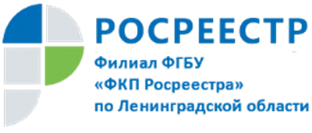 Владельцам пригородных участков не нужно бояться изъятияМинистерством экономического развития Российской Федерации при участии Росреестра разработан законопроект, предусматривающий механизм изъятия земельных участков за систематическое нарушение требований пожарной безопасности. Законопроект подготовлен по поручению Президента Российской Федерации.В 2019 году после природных пожаров в Забайкальском крае подготовлен Указ Президента Российской Федерации «О мерах по ликвидации последствий природных пожаров на территории Забайкальского края», в котором содержится поручение Правительству Российской Федерации предусмотреть механизм изъятия земельных участков за систематическое нарушение требований пожарной безопасности.Минэкономразвития предложило внести изменения в Земельный кодекс РФ и федеральный закон "О пожарной безопасности". Согласно разработанным изменениям, изъятые земельные участки могут продаваться на публичных торгах, при этом начальная цена изъятого земельного участка не будет равна его рыночной стоимости, определенной в соответствии с федеральным законом "Об оценочной деятельности в Российской Федерации"."Изъятие имущества у собственника является крайней мерой, и в данном случае речь идет о лицах, которые систематически уклоняются от выполнения законных требований федерального органа, осуществляющего государственный пожарный надзор", - пояснила Абрамченко.Законопроект не коснется граждан, которые живут в населенных пунктах или садоводческих товариществах. В зону риска попадут земли, которые удалены от населенных пунктов минимум на 5 км. Это в основном земли сельскохозяйственного назначения или леса.